CURRICULUM VITAE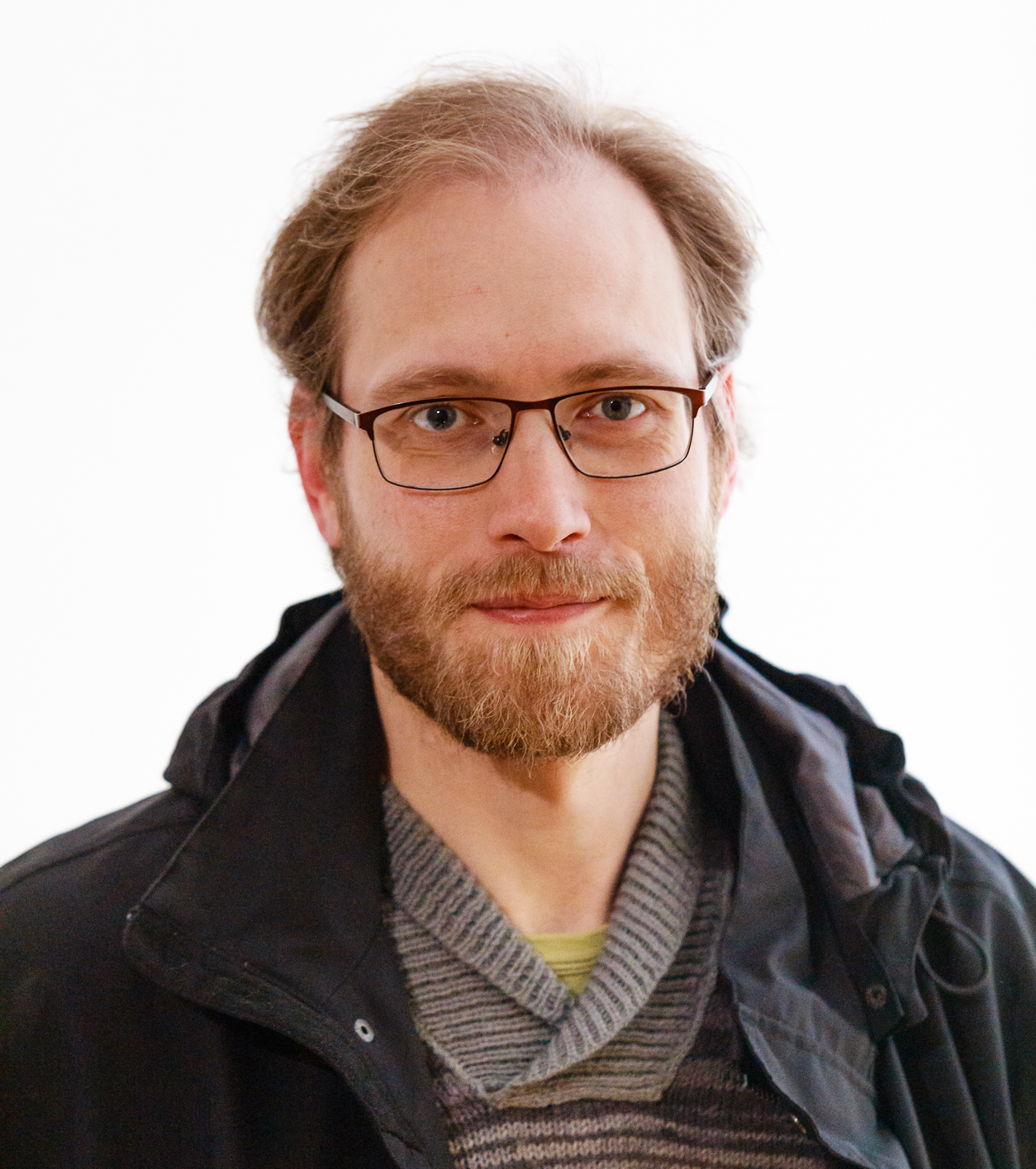 Vardas, pavardėJustas LazutkaJustas LazutkaPareigosVU GMC Biotechnologijos instituto Eukariotų genų inžinerijos skyriaus mokslo darbuotojasVU GMC Biotechnologijos instituto Eukariotų genų inžinerijos skyriaus mokslo darbuotojasMokslinis laipsnisTechnologijos mokslų krypties, chemijos inžinerijos srities daktaro laipsnis (2018)Technologijos mokslų krypties, chemijos inžinerijos srities daktaro laipsnis (2018)DarbovietėVU GMC Biotechnologijos institutas, Saulėtekio al. 7, VilniusEl.paštas: justas.lazutka@bti.vu.ltVU GMC Biotechnologijos institutas, Saulėtekio al. 7, VilniusEl.paštas: justas.lazutka@bti.vu.ltIšsilavinimas2005-2010 m. Vilniaus universitetas, molekulinė biologija2011-2012 m. Vilniaus universitetas, genetika2018 m. Vilniaus universitetas, apginta daktaro disertacija2005-2010 m. Vilniaus universitetas, molekulinė biologija2011-2012 m. Vilniaus universitetas, genetika2018 m. Vilniaus universitetas, apginta daktaro disertacijaDarbinė veikla 2011-2016 metai – laborantas (VU BTI)2016-2020 – jaunesnysis mokslo darbuotojas (VU GMC BTI)2020-iki dabar – mokslo darbuotojas (VU GMC BTI)2011-2016 metai – laborantas (VU BTI)2016-2020 – jaunesnysis mokslo darbuotojas (VU GMC BTI)2020-iki dabar – mokslo darbuotojas (VU GMC BTI)Pagrindinės mokslinės veiklos kryptysŠirdies regenracijos molekuliniai mechanizmaiEukariotų genų inžinerijaGenomo redagavimasŠirdies regenracijos molekuliniai mechanizmaiEukariotų genų inžinerijaGenomo redagavimasMokslo populiarinimo, edukacinė ir kita visuomeninė veiklaVŠĮ „Vita Scientia“ konferencijų 2016, 2018 ir 2020 metais organizacinio komiteto narys. ThermoFisher Scientific ir VU „Mobilioji Bioklasė“ dėstytojas (2012-2016). Projekto „Mobili Mokslinė Laboratorija“ mokslinis konsultantas (2014). Konferencijų „ThermoFisher Scientific mokslo diena“ 2017 ir 2018 metais VU GMC ekskursijų organizatorius. "Europos Biotechnologijų savaitės“ praktinių darbų VU GMC vedėjas (2018-2019)VŠĮ „Vita Scientia“ konferencijų 2016, 2018 ir 2020 metais organizacinio komiteto narys. ThermoFisher Scientific ir VU „Mobilioji Bioklasė“ dėstytojas (2012-2016). Projekto „Mobili Mokslinė Laboratorija“ mokslinis konsultantas (2014). Konferencijų „ThermoFisher Scientific mokslo diena“ 2017 ir 2018 metais VU GMC ekskursijų organizatorius. "Europos Biotechnologijų savaitės“ praktinių darbų VU GMC vedėjas (2018-2019)Įvertinimai, pasiekimai2016 metais skirta LMT doktoranto stipendija už akademinius pasiekimus2016 metais skirta LMT doktoranto stipendija už akademinius pasiekimusMokslinės publikacijoshttps://bit.ly/39VUjib  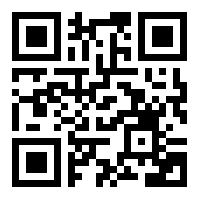 